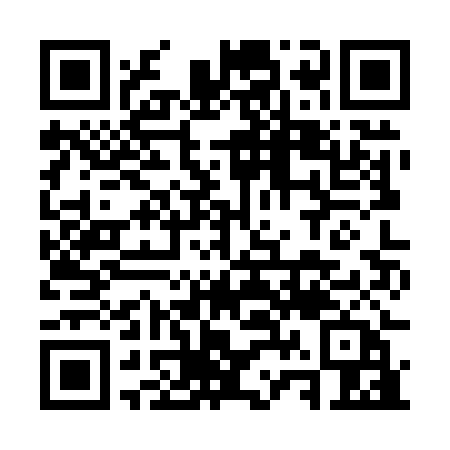 Ramadan times for Hastings, AustraliaMon 11 Mar 2024 - Wed 10 Apr 2024High Latitude Method: NonePrayer Calculation Method: Muslim World LeagueAsar Calculation Method: ShafiPrayer times provided by https://www.salahtimes.comDateDayFajrSuhurSunriseDhuhrAsrIftarMaghribIsha11Mon5:445:447:131:295:027:447:449:0912Tue5:455:457:141:295:017:437:439:0713Wed5:465:467:151:295:007:417:419:0514Thu5:475:477:161:284:597:407:409:0415Fri5:485:487:171:284:587:387:389:0216Sat5:495:497:181:284:577:377:379:0017Sun5:505:507:191:284:567:357:358:5918Mon5:515:517:201:274:557:347:348:5719Tue5:535:537:211:274:547:327:328:5520Wed5:545:547:221:274:537:317:318:5421Thu5:555:557:231:264:527:297:298:5222Fri5:565:567:241:264:517:287:288:5123Sat5:575:577:251:264:507:267:268:4924Sun5:585:587:261:264:497:247:248:4725Mon5:595:597:271:254:487:237:238:4626Tue6:006:007:281:254:477:217:218:4427Wed6:016:017:291:254:467:207:208:4328Thu6:026:027:301:244:457:187:188:4129Fri6:036:037:311:244:437:177:178:3930Sat6:046:047:321:244:427:157:158:3831Sun6:056:057:331:234:417:147:148:361Mon6:066:067:331:234:407:127:128:352Tue6:076:077:341:234:397:117:118:333Wed6:086:087:351:234:387:097:098:324Thu6:086:087:361:224:377:087:088:305Fri6:096:097:371:224:367:067:068:296Sat6:106:107:381:224:357:057:058:277Sun5:115:116:3912:213:346:036:037:268Mon5:125:126:4012:213:326:026:027:249Tue5:135:136:4112:213:316:006:007:2310Wed5:145:146:4212:213:305:595:597:21